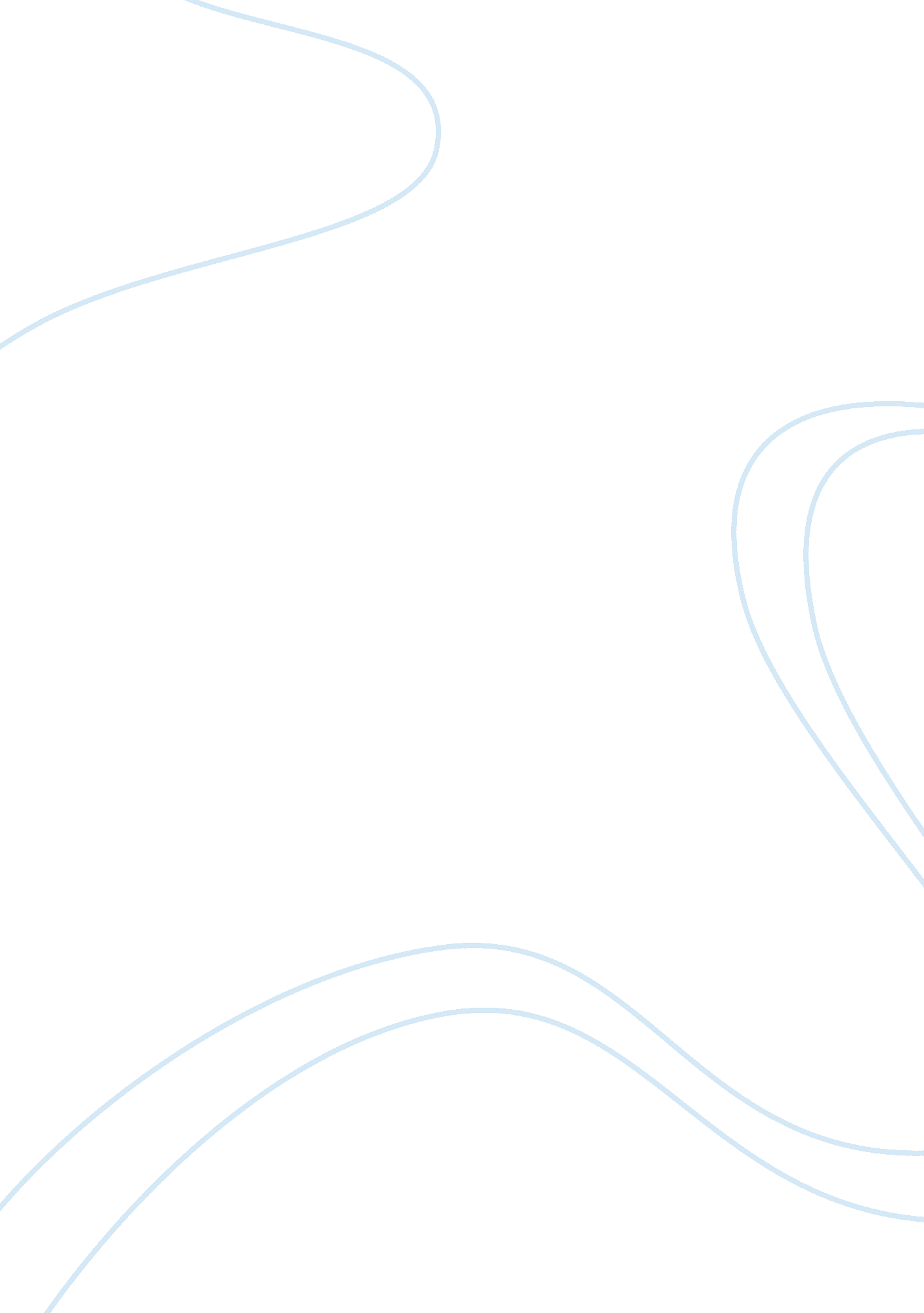 Pschy jungPsychology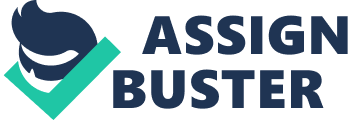 Impact of Household Background on Theories by Carl Jung and Sigmund Freud Full s of Affiliation Impact of Household Background on Theories by Carl Jung and Sigmund Freud 
Carl Jung and Sigmund Freud had different interpretations on personality theories, largely owing to their different upbringing backgrounds. Personal view to the existence of powerful spiritual realms took shape at an early age, as witnessed in the case of Jungs mother (Kimbles and Singer, 2004). Equally, Jungs father had a religious ministry that influenced his opinion on religion as a central theme in a personality. As the last born in his family, Jungs family intrigues, including his mothers sickness affected parenting experiences that influenced his view on women. 
On the other hand, Freuds family struggled with the anti-Semitic environment and his education remained restrained due to racial tension. Kimbles and Singer (2004) observed that having Jewish roots exposed Freud to cultural complexes that manifested in his work, taking criticism as anti-Semitic. However, little account of repressed anger and frustrated childhood in psychology manifests in his works. Freud contested Jungs religious interpretation of the human psyche mainly due to his view of religion as an illusion. 
Perhaps childhood complexes formed strong influence in the view of personal authority in psychology as a later motivation for Freud in detesting Jungs theories. The authoritarian influence, typical of a first born and Jewish cultural complexes compelled Freud to reject Jungs opinion in his analytical psychology perspective. In this respect, the unceremonious end of their cooperation can be traced back from opinions developed from their background influences. In effect, historical backgrounds during development contributed to personalized perceptions in psychology by both Freud and Jung. 
References 
Kimbles, L. S., & Singer, T. (2004). The cultural complex: Contemporary Jungian perspectives on psyche and society. New York, NY: Brunner-Routledge. 